RIDER REGISTRATION FORM 2024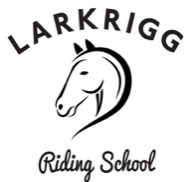 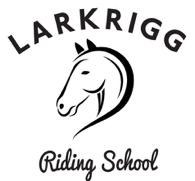 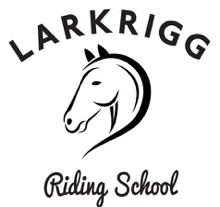 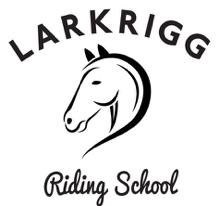 HORSE RIDERS CODE OF CONDUCTI understand that riding at any standard has inherent risk and that all horses may react unpredictably on occasions.I may fall off and could be injured.  I accept that risk.I understand that instructors are given for my safety and agree to follow instructions given to me by staff and instructors of the riding school.I understand that wearing an appropriate riding hat and body protector may reduce the severity of an injury should an accident happen and agree that I will always wear a riding hat that meets current British standards whilst riding, leading and grooming horses at the riding school.  I understand it is my choice whether I wear a body protector.I understand that the riding school will make decisions based on information I give them and agree to always be honest and volunteer information about:My abilities and riding experienceAny previous riding accidentsAny medical condition(s) which may affect my ability to ride.I understand that CHILDREN are at particular risk around horses and agree that I will keep children that I am responsible for, under close supervision when they are not being instructed by the riding school.I understand that the riding school may refuse my request to ride for safety or operational reasons.I understand that competing carries enhanced risk over and above general riding and I agree that if I choose to participate in any competition or event, it is up to me to ensure that I have the experience and ability to ride the course including any jumps which form part of it.  If I am in any doubt, I will use my judgement and experience and not enter.I have read and understand the Terms and Conditions/Cancellation policy and agree to always abide by them.SIGNED………………………………..DATE……………………………………….Terms and conditionsNew ClientsNew Clients must complete a Rider Registration form before riding a horse.  This will be countersigned after the lesson by an instructor.Lesson InformationPlease arrive in good time for the start of the lesson.  Riders who arrive late may not be allowed to join the lesson and will still be charged.The time for each lesson includes the time spent mounting and dismounting adjusting stirrups and girths.SafetyAlthough extensive safety measures are put in place at Larkrigg Riding School prior to the beginning of any activities, riders should be aware horse-riding is a high-risk sport, horses are animals and can be unpredictable even though they are all carefully assessed and monitored, and injuries can occur.  As a result, we will not be responsible for any injuries or losses sustained whilst riding at this establishment unless such injuries were caused by demonstrable negligence.Weight LimitThe current weight limit for riding lessons is 12 stone/76Kg including clothing and full riding attire.  LRS reserves the right to weigh clients prior to lessons to ensure weight limits are adhered to.  LRS reserves the right to refuse access on the grounds of horse welfare to clients not in accordance with the weight limit.Riding AttireIf you do not have any riding attire please see below for suitable clothing, we provide   hat’s here that conform to the current safety standards, we also have boots in most sizes.We advise that you wear.Full length comfortable trousers (avoid jeans, no shorts), leggings, tracksuit bottoms, boots/shoes with a small ½” heel or wellies.Photography/RecordingsPlease note that NO photographs/videos are to be taken if any child is in the frame/shot unless a written agreement is signed by parent/guardian due to child protection act legislation.  If this occurs without permission, LRS cannot be held responsible for any photographs taken by others without our knowledge.WeatherWe are outdoor here at LRS so if the weather is against us, we may need to cancel, we will always contact you to let you know.PaymentPayment is cash or card prior to your lesson. Cancellation policyWith an increasing rise of people not showing up and not letting us know, we have had to operate a cancellation policy. We require 24 hrs notice for all cancellations.If you do not show up for your lesson or do not give us 24hrs notice you will be charged the full lesson fee upon your next booking.If this happens more than once you will lose you space and it will be given to the next person on our ever-increasing waiting list.Name of equestrian establishment:                  LARKRIGG RIDING SCHOOLName of equestrian establishment:                  LARKRIGG RIDING SCHOOLFirst Name:Surname:Address:Tel (Home):Tel (Mobile):Email:DOB:Age:Height:Weight:Occupation:Occupation:Have you, or the rider you are signing for, ever suffered a serious injury or discomfort while riding or been advised not to ride?          Yes  □               No    □Have you, or the rider you are signing for, ever suffered a serious injury or discomfort while riding or been advised not to ride?          Yes  □               No    □If yes, please describe:If yes, please describe:Please detail any Medical Conditions/Learning Difficulties that you or the person you are signing for suffer from, i.e. Allergies, Asthma, Autism, ADHD, Hearing difficulties etc.Please detail any Medical Conditions/Learning Difficulties that you or the person you are signing for suffer from, i.e. Allergies, Asthma, Autism, ADHD, Hearing difficulties etc.Please detail any disability/ medical conditions that may affect your ability to ride, This may include but not be limited to any back problems and any condition, which can affect balance or cause blackouts/loss of consciousness/fitting etc.Please detail any disability/ medical conditions that may affect your ability to ride, This may include but not be limited to any back problems and any condition, which can affect balance or cause blackouts/loss of consciousness/fitting etc.EMERGENCY CONTACT/NEXT OF KINName ……………………………………….Tel:……………………………………..Relationship……………………………………………………………………………EMERGENCY CONTACT/NEXT OF KINName ……………………………………….Tel:……………………………………..Relationship……………………………………………………………………………RIDING ABILITY/DECLARATION – tick all boxes that applyRIDING ABILITY/DECLARATION – tick all boxes that applyI consider myself (or the person riding for who I am signing on behalf of) to be:Complete Beginner  □  Beginner  □  Novice  □  Intermediate  □  Advanced  □How many times have you or the rider ridden in the past 12 months? None   □            Under 12         □           12 – 40  □            over 40  □   I consider myself (or the person riding for who I am signing on behalf of) to be:Complete Beginner  □  Beginner  □  Novice  □  Intermediate  □  Advanced  □How many times have you or the rider ridden in the past 12 months? None   □            Under 12         □           12 – 40  □            over 40  □   What do you believe you or the rider’s capability on a horse or pony to be?Riding at walk  □  Trotting with Stirrups   □  Trotting without Stirrups   □Cantering          □  Riding under 50cm Jumps  □ Riding over 50cms Jumps   □What do you believe you or the rider’s capability on a horse or pony to be?Riding at walk  □  Trotting with Stirrups   □  Trotting without Stirrups   □Cantering          □  Riding under 50cm Jumps  □ Riding over 50cms Jumps   □I confirm that to the best of my knowledge all the above details are correct.I have read the Code of Conduct overleaf.  I understand that riding at any standard has inherent risk that I may fall off and could be injured.  I accept that risk and agree that the riding school will not be liable for injury or damage to property unless it is caused by their negligence.Data protection act 2018: Statement: I understand that information I have give will be held in accordance with the Data Protection Act 2018 but may also be made available to Insurers or other concerned parties in the event of any injury or accident.Signature  …………………………………….. Date…………………………………Name………………………………………….If signed on behalf of a minor:Riders name:…………………………………………..Relationship to minor………………………………………….I confirm that to the best of my knowledge all the above details are correct.I have read the Code of Conduct overleaf.  I understand that riding at any standard has inherent risk that I may fall off and could be injured.  I accept that risk and agree that the riding school will not be liable for injury or damage to property unless it is caused by their negligence.Data protection act 2018: Statement: I understand that information I have give will be held in accordance with the Data Protection Act 2018 but may also be made available to Insurers or other concerned parties in the event of any injury or accident.Signature  …………………………………….. Date…………………………………Name………………………………………….If signed on behalf of a minor:Riders name:…………………………………………..Relationship to minor………………………………………….PHOTOGRAPHIC RIGHTS – Occasionally we do take pictures of Lessons/ Pony Mornings for our Website/Facebook site to promote our Business, if you DO NOT wish for you/your child to take part in this PLEASE tick the BOX            □PHOTOGRAPHIC RIGHTS – Occasionally we do take pictures of Lessons/ Pony Mornings for our Website/Facebook site to promote our Business, if you DO NOT wish for you/your child to take part in this PLEASE tick the BOX            □TO BE COMPLETED BY INSTRUCTOR SUPERVISORTO BE COMPLETED BY INSTRUCTOR SUPERVISORThis client has been assessed and our judgement of their capabilities is as follows:Compete Beginner (lead rein/lunge) □ Beginner (beginning Walk & Trot)   □ Novice (Walk, Trot, Canter Independently)Intermediate (Jumping small)           □  Advanced (Jumping over 50cms)     □Name …………………………………Position………………………………Signature………………………………………..Assessment Lesson:  Walk  □ Trot  □ Canter  □  Jump   □   W/O Stirrups   □   Cross Country   □Horse Used ………………………….. Time……………….. Type………………………Date………………………………..This client has been assessed and our judgement of their capabilities is as follows:Compete Beginner (lead rein/lunge) □ Beginner (beginning Walk & Trot)   □ Novice (Walk, Trot, Canter Independently)Intermediate (Jumping small)           □  Advanced (Jumping over 50cms)     □Name …………………………………Position………………………………Signature………………………………………..Assessment Lesson:  Walk  □ Trot  □ Canter  □  Jump   □   W/O Stirrups   □   Cross Country   □Horse Used ………………………….. Time……………….. Type………………………Date………………………………..